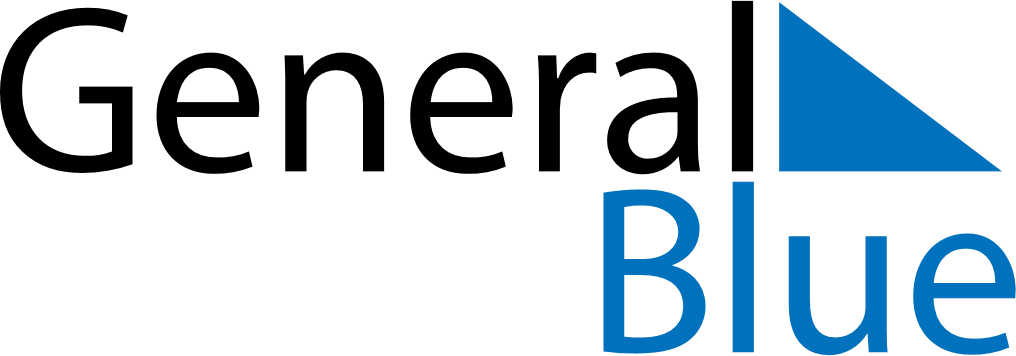 April 2026April 2026April 2026BelgiumBelgiumSundayMondayTuesdayWednesdayThursdayFridaySaturday1234567891011Easter SundayEaster Monday12131415161718192021222324252627282930